ΒΕΒΑΙΩΣΗ ΕΚΠΟΝΗΣΗΣ ΔΙΔΑΚΤΟΡΙΚΗΣ ΔΙΑΤΡΙΒΗΣΒεβαιώνεται ότι όπως προκύπτει από τα τηρούμενα αρχεία του Τμήματος, ο/η:κατά το τρέχον ακαδημαϊκό έτος …………..-…………… είναι εγγεγραμμένος/η ως Υποψήφιος/α Διδάκτορας του Τμήματος Ηλεκτρολόγων και Ηλεκτρονικών Μηχανικών της Σχολής Μηχανικών του Πανεπιστημίου Δυτικής Αττικής, με πρώτη εγγραφή μετά από απόφαση της Συνέλευσης Τμήματος (Πράξη …. / …………….) και ορισμό Τριμελούς Συμβουλευτικής Επιτροπή από τη Συνέλευση Τμήματος (Πράξη ….. / …………….) ως εξής:  εκπονεί δε διδακτορική διατριβή με τίτλο:«……………………………………………………………………………………………………………………………………………………………………………………………………………………………………………………………………………………………………………….»Η ελάχιστη διάρκεια των διδακτορικών σπουδών σύμφωνα με τον Νόμο 4957/2022 είναι τρία (3) πλήρη έτη από την ημερομηνία ορισμού της Τριμελούς Συμβουλευτικής Επιτροπής.Η βεβαίωση αυτή χορηγείται μετά από αίτηση του/της Υποψήφιου/ας Διδάκτορα, για κάθε νόμιμη χρήση.Ο/Η Προϊστάμενος/η 
της Γραμματείας του Τμήματος………………………………………………(Ονοματεπώνυμο & Υπογραφή)ΕΛΛΗΝΙΚΗ ΔΗΜΟΚΡΑΤΙΑ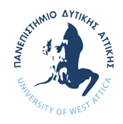 ΠΑΝΕΠΙΣΤΗΜΙΟ ΔΥΤΙΚΗΣ ΑΤΤΙΚΗΣΣΧΟΛΗ ΜΗΧΑΝΙΚΩΝΤΜΗΜΑΗΛΕΚΤΡΟΛΟΓΩΝ ΚΑΙ ΗΛΕΚΤΡΟΝΙΚΩΝ ΜΗΧΑΝΙΚΩΝΗμερομηνία: …………………………                          Αρ. Πρωτ. : .……………………..... [Συμπληρώνεται από τη Γραμματεία]                                                                                                                      Προς:                                                                                                                      ………………………………………………                                                                                                                      ………………………………………………                               ……………………………………………… ΕΠΩΝΥΜΟ : ……………………………………………………….. ΟΝΟΜΑ: ……………………………………………………………… ΠΑΤΡΩΝΥΜΟ:……………………………………………………… ΜΗΤΡΩΝΥΜΟ:…………………………………………………… ΑΡΙΘΜΟΣ ΜΗΤΡΩΟΥ Υ.Δ.: ..…………………………………. ΗΜΕΡΟΜΗΝΙΑ ΠΡΩΤΗΣ ΕΓΓΡΑΦΗΣ: …………………….Α. Επιβλέπων/ουσα:Όνομα:……………………………………… Επώνυμο:…………………………………………………Βαθμίδα:………………………………….. Ίδρυμα: …………………………………………………….Σχολή……………………………………….. Τμήμα:……………………………………………………..B. Μέλος: Όνομα:……………………………………… Επώνυμο:…………………………………………………Βαθμίδα:………………………………….. Ίδρυμα: …………………………………………………….Σχολή……………………………………….. Τμήμα:……………………………………………………..Γ. Μέλος: Όνομα:……………………………………… Επώνυμο:…………………………………………………Βαθμίδα:………………………………….. Ίδρυμα: …………………………………………………….Σχολή……………………………………….. Τμήμα:……………………………………………………..